Join our volunteer team 	      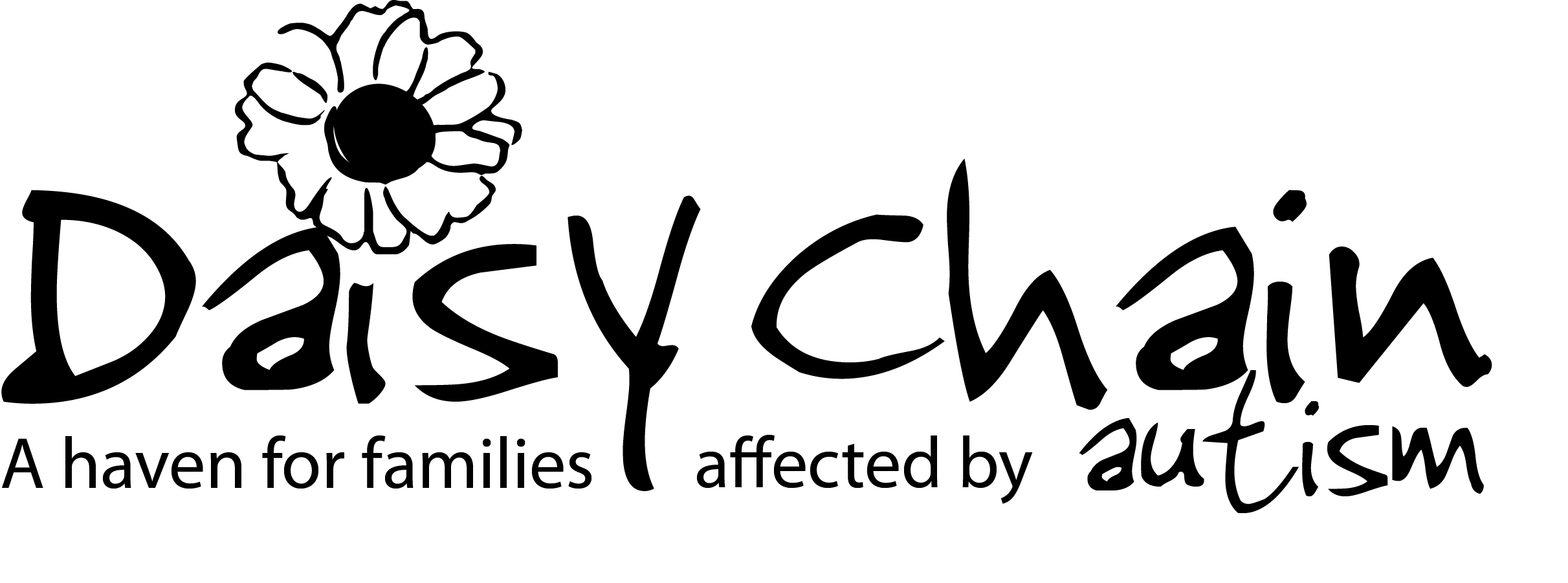 Volunteer Application Form About your skills and experiencYour availabilityPlease let us know the days and times that you are available to help support us. We appreciate that the days and times that you are available may change so this will only be used as a guide.Simply tick in the relevant boxes where you may be able to volunteer. If you are unable to give set days or times please tick here Please tell us what your current status is. ReferencesPlease provide us with the details of two people who can give you a reference. This can include current or previous employers and people or other organisations that you have volunteered. Please only use people that you have known for at least two years and that are not a relative. Your healthYour health needs Do you have any health issues or medical conditions that you think we may need to know about? (this can include medication and/or allergies).General Data Protection RegulationI give my consent for Daisy Chain to store the information about me described in this form so long as it complies with GDPR requirements (please tick) – Yes     No I understand that I have the right to withdraw my consent at any time but without my contact details Daisy Chain will not be able to contact me regarding volunteering (please tick) – Yes      No Disclosure Barring Service (DBS)Due to the nature of the work here at Daisy Chain it will be necessary for you to undergo a DBS criminal record check. All positions are exempt from the Rehabilitations Act 1794 (ROA).Applications from ex-offenders are welcomed and will be considered on their merit. The amendments to the Exceptions Order 1975 (2013) provide that certain spent convictions and cautions are ‘protected’ and are not subject to disclosure to employers, and cannot be taken into account. You are required to disclose any convictions that are not ‘spent’ by virtue of the Rehabilitation of Offenders Act 1974. For legal and accounting professions, you are required to disclose all convictions, including those that are spent by virtue of the Rehabilitation of Offenders Act 1974 (Exceptions) Order 1975 (as amended in 2013). Do you have any convictions, cautions, reprimands or final warnings that are not ‘protected’ as defined by the Rehabilitation of Offenders Act 1974 (Exceptions) Order 1975 (as amended in 2013)? (please tick) – Yes    No Signed:				Print name:                      	  Date:Please return your completed form to;volunteering@daisychainproject.co.uk or post to Volunteer Department, Daisy Chain Project, Calf Fallow Farm, Calf Fallow Lane, Norton, Stockton-on-Tees, TS20 1PF.MondayTuesdayWednesdayThursdayFridaySaturdaySundayAMPMEVEYour current status Student    Employed   Self-Employed   Retired   Unemployed  Other (please specify) __________________________